Чек листа за формативно следењеИндикатор на оценувањето е повратната информација од активностите во работниот лист како и УПОЛегенда  :* самостојно-5   + со потсетување -4   .   со помош-3   - и покрај дадената помош не напредува-2Прилог 1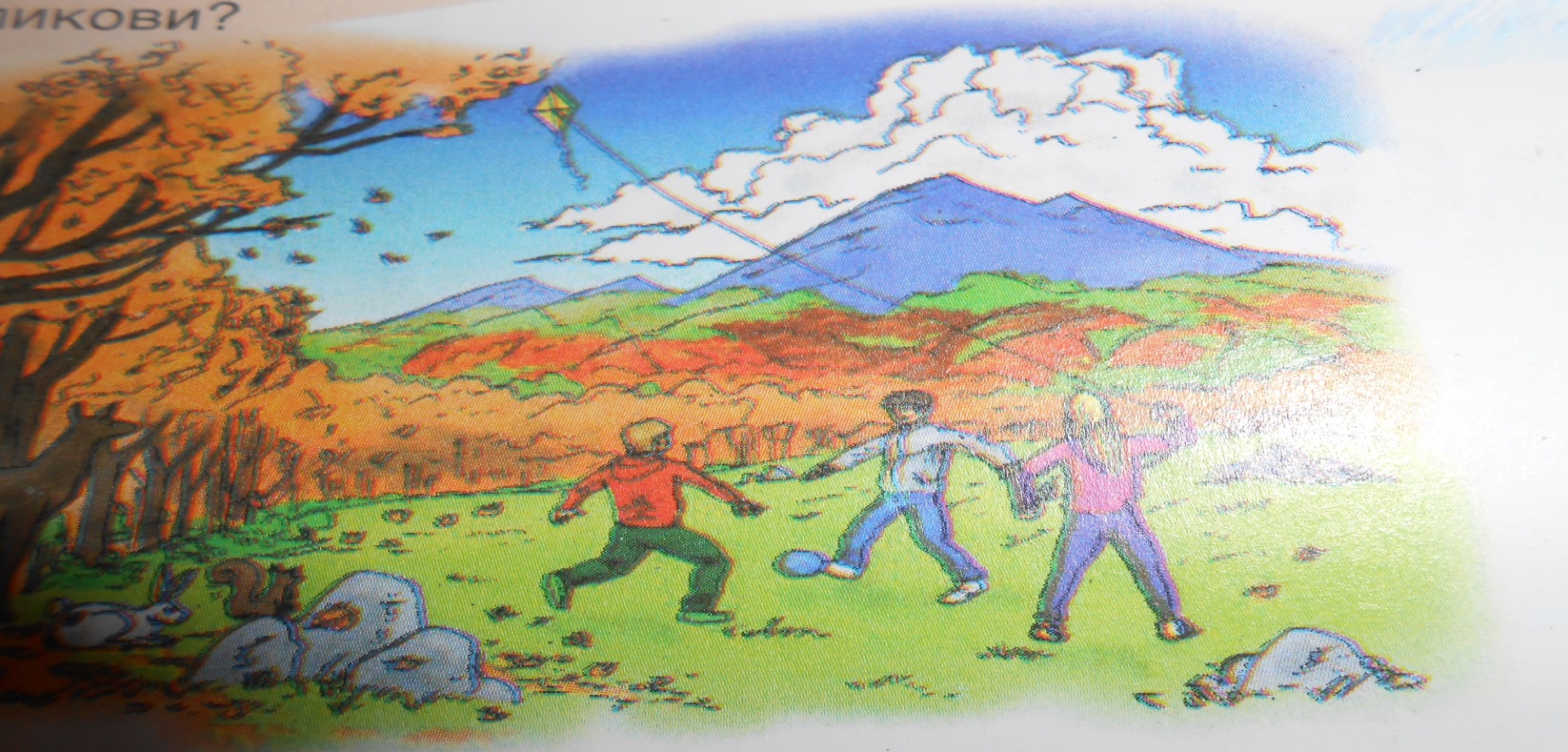  Прилог 2                                            Табела :РЕДЕЊЕ  НА ЗБОРОВИ  Дневна подготовка  Дневна подготовка  Дневна подготовка  Дневна подготовкаОУ,,Тодор Ангелевски“БитолаОУ,,Тодор Ангелевски“БитолаОУ,,Тодор Ангелевски“БитолаОУ,,Тодор Ангелевски“БитолаОдделение: V 3                                             одд. наставник:  Весна ГагаловскаОдделение: V 3                                             одд. наставник:  Весна ГагаловскаОдделение: V 3                                             одд. наставник:  Весна ГагаловскаОдделение: V 3                                             одд. наставник:  Весна ГагаловскаТема: Изразување и творењеТема: Изразување и творењеДатум и ден:      25.11.2014г.  вторникДатум и ден:      25.11.2014г.  вторникНаставен предметНаставни содржиниЦели и задачиЦели и задачиНаставен предметНаставни содржиниучениците:учениците:4-59.Македонски            јазикСостав по серија слики -вежби за раскажување/63 ИКТ• да се оспособат да составуваат текст по дадени слики• да се оспособат да составуваат текст по дадени сликиНаставни форми1. Индивидуална –самостојна работа             2.Фронтална                      3.Работа во парови                 4.Работа во групи1. Индивидуална –самостојна работа             2.Фронтална                      3.Работа во парови                 4.Работа во групи1. Индивидуална –самостојна работа             2.Фронтална                      3.Работа во парови                 4.Работа во групиНаставни методиМатод на усно излагање (монолошки)        Илустративен методМетод на разговор (дијалошки)              Метод на демонстрацијаМетод на практична работа               Метод на експериментирањеМетод на истражување                         Учење преку проектУчење преку решавање проблем Метод на игри, тимови и натпревариМатод на усно излагање (монолошки)        Илустративен методМетод на разговор (дијалошки)              Метод на демонстрацијаМетод на практична работа               Метод на експериментирањеМетод на истражување                         Учење преку проектУчење преку решавање проблем Метод на игри, тимови и натпревариМатод на усно излагање (монолошки)        Илустративен методМетод на разговор (дијалошки)              Метод на демонстрацијаМетод на практична работа               Метод на експериментирањеМетод на истражување                         Учење преку проектУчење преку решавање проблем Метод на игри, тимови и натпревариНаставни техникиБура на идеи , ЗСН  , Венов дијаграм, Редење зборови,Грозд  техника ,      Призма   ,              Петторед,         Акростих  ,                           Скелетен приказ  ,         Т табела   ,           Вокабулар во четири аглиКвадранти ,      Мрежа на тема,              Книга на паралелката ,  Дневник со двојни белешки  ,Коцка со прашања ,  Галерија,Бура на идеи , ЗСН  , Венов дијаграм, Редење зборови,Грозд  техника ,      Призма   ,              Петторед,         Акростих  ,                           Скелетен приказ  ,         Т табела   ,           Вокабулар во четири аглиКвадранти ,      Мрежа на тема,              Книга на паралелката ,  Дневник со двојни белешки  ,Коцка со прашања ,  Галерија,Бура на идеи , ЗСН  , Венов дијаграм, Редење зборови,Грозд  техника ,      Призма   ,              Петторед,         Акростих  ,                           Скелетен приказ  ,         Т табела   ,           Вокабулар во четири аглиКвадранти ,      Мрежа на тема,              Книга на паралелката ,  Дневник со двојни белешки  ,Коцка со прашања ,  Галерија,Наставни средства:- слика,компјутер со програм за пишување,ЦД со звуци од ветер- слика,компјутер со програм за пишување,ЦД со звуци од ветер- слика,компјутер со програм за пишување,ЦД со звуци од ветер                                                Структура на работниот ден                                                Структура на работниот ден                                                Структура на работниот ден                                                Структура на работниот денАктивности на наставникотАктивности на наставникотАктивности на наставникотАктивности на ученикот                    Воведен делНаставникот  ја истакнува сликата(Прилог 1 и ги насочува да ја погледнат внимателно и воочат што се има на неа а потоа преку Бура на идеи да се искажатИм кажува да замижат  да влезт во неа и продолжува да им зборува -На полјанката сте содругарчињата, Зоки го пушта леталото,другите играт фудбал. Кажете ми што се слуша?Што се гледа во далечината? Каде е сонцето?Слушам фучење.Од кого?Ќе полетам и затоа-Што правам?Што чувствувам?Главен делНаставникот со плескање ги враќа во реалноста училницата и бара се што забележаа,слушнаа,почувствуваа да го кажат и да формираат Мрежа  Ја  истакнува целта Да се раскаже свое доживување според сликата користејќи ги идеите и зборовите од мрежата .За полесно раскажување ги насочува зборовите да  ги подредат во табела и им ја истакнува на таблата(прилог 2Дава упатство учениците писмено да раскажат она што го доживеале додека биле во сликата со јасни и разбирливи реченици со описи,раскажувањето да ги содржи трите дела од композицијата(вовед,главен и завршен дел)и да внимаваат на правописот и граматичките правила.Го кажува времетраењетоЗавршен дел Наставникот ги охрабрува да презентираат и кажат свои мислења и забелешки за презентациите на своите соученици                                                          Воведен делНаставникот  ја истакнува сликата(Прилог 1 и ги насочува да ја погледнат внимателно и воочат што се има на неа а потоа преку Бура на идеи да се искажатИм кажува да замижат  да влезт во неа и продолжува да им зборува -На полјанката сте содругарчињата, Зоки го пушта леталото,другите играт фудбал. Кажете ми што се слуша?Што се гледа во далечината? Каде е сонцето?Слушам фучење.Од кого?Ќе полетам и затоа-Што правам?Што чувствувам?Главен делНаставникот со плескање ги враќа во реалноста училницата и бара се што забележаа,слушнаа,почувствуваа да го кажат и да формираат Мрежа  Ја  истакнува целта Да се раскаже свое доживување според сликата користејќи ги идеите и зборовите од мрежата .За полесно раскажување ги насочува зборовите да  ги подредат во табела и им ја истакнува на таблата(прилог 2Дава упатство учениците писмено да раскажат она што го доживеале додека биле во сликата со јасни и разбирливи реченици со описи,раскажувањето да ги содржи трите дела од композицијата(вовед,главен и завршен дел)и да внимаваат на правописот и граматичките правила.Го кажува времетраењетоЗавршен дел Наставникот ги охрабрува да презентираат и кажат свои мислења и забелешки за презентациите на своите соученици                                                          Воведен делНаставникот  ја истакнува сликата(Прилог 1 и ги насочува да ја погледнат внимателно и воочат што се има на неа а потоа преку Бура на идеи да се искажатИм кажува да замижат  да влезт во неа и продолжува да им зборува -На полјанката сте содругарчињата, Зоки го пушта леталото,другите играт фудбал. Кажете ми што се слуша?Што се гледа во далечината? Каде е сонцето?Слушам фучење.Од кого?Ќе полетам и затоа-Што правам?Што чувствувам?Главен делНаставникот со плескање ги враќа во реалноста училницата и бара се што забележаа,слушнаа,почувствуваа да го кажат и да формираат Мрежа  Ја  истакнува целта Да се раскаже свое доживување според сликата користејќи ги идеите и зборовите од мрежата .За полесно раскажување ги насочува зборовите да  ги подредат во табела и им ја истакнува на таблата(прилог 2Дава упатство учениците писмено да раскажат она што го доживеале додека биле во сликата со јасни и разбирливи реченици со описи,раскажувањето да ги содржи трите дела од композицијата(вовед,главен и завршен дел)и да внимаваат на правописот и граматичките правила.Го кажува времетраењетоЗавршен дел Наставникот ги охрабрува да презентираат и кажат свои мислења и забелешки за презентациите на своите соученици                                      Воведен делУчениците  ја набљудуваат сликата а потоа замижуваат и ги следат упатствата Одговараат на поставените прашања и изведуваат движења Главен делВнимателно го следат наставникот,се искажуваат  и формираат мрежа на таблата  за поимот ПОЛЈАНКАГи редат зборовите во табелата(именки,придавки,глаголи Учениците работат на компјутерЗавршен делПрезентираат и даваат коментар на прочитаното а  документот го зачувуваат во својата папкаОценување: одговорите  на прашањата поставени од наставникот или од самите ученицилистите за проверкаусните презентацииесеите и писмените извештаипроектна работапортфолија/ досиеја со трудовите на ученицитесамооценувањеквизовите и тестовите изготвени од  наставникоттестовите за одредената лекција или поглавје што ги обезбедуваат издавачите на учебниците   усна повратна информацијаОценување: одговорите  на прашањата поставени од наставникот или од самите ученицилистите за проверкаусните презентацииесеите и писмените извештаипроектна работапортфолија/ досиеја со трудовите на ученицитесамооценувањеквизовите и тестовите изготвени од  наставникоттестовите за одредената лекција или поглавје што ги обезбедуваат издавачите на учебниците   усна повратна информацијаОценување: одговорите  на прашањата поставени од наставникот или од самите ученицилистите за проверкаусните презентацииесеите и писмените извештаипроектна работапортфолија/ досиеја со трудовите на ученицитесамооценувањеквизовите и тестовите изготвени од  наставникоттестовите за одредената лекција или поглавје што ги обезбедуваат издавачите на учебниците   усна повратна информацијаОценување: одговорите  на прашањата поставени од наставникот или од самите ученицилистите за проверкаусните презентацииесеите и писмените извештаипроектна работапортфолија/ досиеја со трудовите на ученицитесамооценувањеквизовите и тестовите изготвени од  наставникоттестовите за одредената лекција или поглавје што ги обезбедуваат издавачите на учебниците   усна повратна информацијаОчекувани резултати:   да знае писмено да составува текст по доживување од дадена слика со почитување на правописотОчекувани резултати:   да знае писмено да составува текст по доживување од дадена слика со почитување на правописотОчекувани резултати:   да знае писмено да составува текст по доживување од дадена слика со почитување на правописотОчекувани резултати:   да знае писмено да составува текст по доживување од дадена слика со почитување на правописотРефлексија:раскажуваат и составуваат расказ според дадена слика почитувајќи го правописотРефлексија:раскажуваат и составуваат расказ според дадена слика почитувајќи го правописотРефлексија:раскажуваат и составуваат расказ според дадена слика почитувајќи го правописотРефлексија:раскажуваат и составуваат расказ според дадена слика почитувајќи го правописотИндивидуална активностИндивидуална активностИндивидуална активностИндивидуална активностученикСоставува расказ за сопствено доживување по дадена сликаРаскажувањето ги содржи трите дела од композицијатаПравописни грешкиКористи содржински јасни реченициМатејМихаилМагдеРужицаЕваИлија ЕмаМартинаАце ДМики ЈПетарЈошевДамјанЕленаКристи ИлианаДраганЈованаМаринСтефан Аце ТАниКоки Анастасија Филип Давид Ангела ИМЕНКИПРИДАВКИГЛАГОЛИ